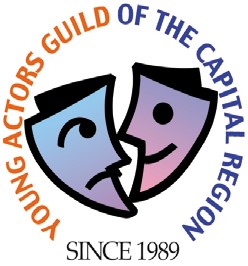 	Spring 2016    PLEASE COMPLETE AND RETURN             Semester will culminate in full scale                                  REGISTRATION FORM TO:                           Professional produced theater production. TBA                                     MARY D’AMICO, DIRECTOR             				A nonrefundable $100 deposit is due with registrationSTUDENT’S NAME _____________________________________________________________   AGE ___________________________________________ DATE OF BIRTH ____ /_________ /________  SCHOOL________________________________   CURRENT GRADE _______________________ PARENT’S NAME ______________________________________________________   PARENT’S EMAIL ____________________________________ STREET ADDRESS _______________________________________________________________________________________________________________ CITY _________________________________________________________________________   ZIP _______________________________________________ HOME PHONE _____________________________________________   WORK PHONE ___________________________________________________  IT IS IMPORTANT TO THE ENTIRE CAST AND STAFF THAT THE STUDENT PARTICIPATES IN ALL WEEKS OF THE PROGRAM. If you are aware of any days that your child will not be able to attend the program, please list them below: ____________________________________________________________________________________________________________________________________ IF YOU BECOME AWARE OF ANY NECESSARY ABSENCES, PLEASE INFORM US BY EMAIL AT BESTYAGEVER@GMAIL.COM. ` IF A STUDENT MISSES 3 REHEARSALS THEY WILL NOT BE ABLE TO PARTICIPATE IN THE PRODUCTION. IN CASE OF AN EMERGENCY: CONTACT ________________________________________________________________________________________________________________________ PHONE ___________________________________________________________________________________________________________________________ FAMILY DOCTOR ________________________________________________________________________________________________________________ DOCTOR’S ADDRESS ____________________________________________________________________________________________________________ List all allergies ________________________________________________________________________________________________________________________________ List all medications being taken ______________________________________________________________________________________________________________ List all medical problems of which we should be made aware ______________________________________________________________________________ I give permission to Young Actors Guild staff to consent to medical treatment/healthcare services without limitation, on behalf of my/our child/children in my/our stead as may be deemed necessary, proper or prudent in the discretion of said agent, employee and/or chaperone.  Insurance Provider ______________________________________________   ID# __________________________________________________P.O Box 624Wynantskill, NY 12198(518) 478-5326 Classes held at 1915 5th Avenue in Downtown Troy CENTER STAGE (Includes Classes and Show) --$450.00 Classes run from February 27 – May 7,Back Stage (Classes only)---------------$300.00 NO CLASSES MARCH 27TH TENTATIVE SHOW DATES:  MAY 6,7,8 